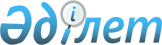 О внесении изменения в решение Арысского городского маслихата от 13 июня 2012 года № 4/30-V "Об утверждении размера и порядка оказания жилищной помощи малообеспеченным семьям (гражданам) по городу Арыс"
					
			Утративший силу
			
			
		
					Решение Арысского городского маслихата Южно-Казахстанской области от 27 июня 2014 года № 30/174-V. Зарегистрировано Департаментом юстиции Южно-Казахстанской области 18 июля 2014 года № 2719. Утратило силу решением Арысского городского маслихата Южно-Казахстанской области от 24 марта 2017 года № 11/79-VI      Сноска. Утратило силу решением Арысского городского маслихата Южно-Казахстанской области от 24.03.2017 № 11/79-VI (вводится в действие по истечении десяти календарных дней после дня его первого официального опубликования).

      Примечание РЦПИ.

      В тексте документа сохранена пунктуация и орфография оригинала. 

      В соответствии с подпунктом 15) пункта 1 статьи 6 Закона Республики Казахстан от 23 января 2001 года "О местном государственном управлении и самоуправлении в Республике Казахстан", Постановлением Правительства Республики Казахстан от 5 марта 2014 года № 185 "Об утверждении стандартов государственных услуг в сфере жилищно-коммунального хозяйства", Арысский городской маслихат РЕШИЛ: 

      1. Внести в решение Арысского городского маслихата от 13 июня 2012 года № 4/30-V "Об утверждении размера и порядка оказания жилищной помощи малообеспеченным семьям (гражданам) по городу Арыс" (зарегистрировано в Реестре государственной регистрации нормативных правовых актов за № 14-2-132, опубликовано 21 июля 2012 года в газете "Арыс ақиқаты") следующее изменение: 

      в размере и порядке оказания жилищной помощи малообеспеченным семьям (гражданам) по городу Арыс, утвержденных указанным решением:

      пункт 7 изложить в следующей редакции: 

      "7. Уполномоченный орган в течение десяти календарных дней со дня предоставления необходимых для назначения жилищной помощи документов, принимает решение о назначении или отказе в назначении жилищной помощи, о чем уведомляет заявителя.".

      2. Настоящее решение вводится в действие по истечении десяти календарных дней после дня его первого официального опубликования.


					© 2012. РГП на ПХВ «Институт законодательства и правовой информации Республики Казахстан» Министерства юстиции Республики Казахстан
				
      Председатель сессии

      городского маслихата

С.Файзуллаев

      Секретарь городского

      маслихата

Т.Тулбасиев
